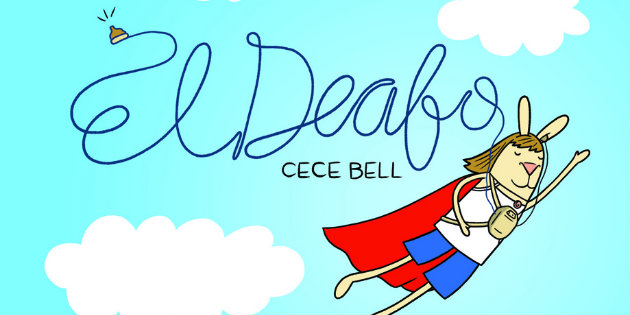     Argument Writing Response Activity                   Project FormThe debatable issue for this project is:Cece embraces her deafness as a unique and positive part of herself, so much so that by the end of the book she would not exchange it for normal hearing even if she could.  This form is used by students in their Argument Writing Response Pairs to build arguments, make counter-arguments against their pair-partner, and refute the counter-argument made by their pair-partner.  Name: ______________________________________	Period: _________________Pair-Partner: _______________________________________1.	Position on the IssueYour positon statement: 2.	Your First ArgumentYour first argumentative claim:Textual evidence and reasoning to support your first argumentative claim:3.	Your Pair-Partner’s Counter-ArgumentYour pair-partner’s counter-argument against your first argument.  This can be a critique of your evidence and reasoning, or it can be a new argument that contradicts your argument.4. 	Your Refutation of the Counter-ArgumentYour refutation of your pair-partner’s counter-argument against your first argument.  Do not merely repeat your argument.  Address the substance of the counter-argument and prove through analysis and reference to the text that your argument is stronger.  5.	Your Second ArgumentYour second argumentative claim:Textual evidence and reasoning to support your second argumentative claim:6.	Your Pair-Partner’s Counter-ArgumentYour pair-partner’s counter-argument against your second argument.  This can be a critique of your evidence and reasoning, or it can be a new argument that contradicts your argument.7. 	Your Refutation of the Counter-ArgumentYour refutation of your pair-partner’s counter-argument against your second argument.  Do not merely repeat your argument.  Address the substance of the counter-argument and prove through analysis and reference to the text that your argument is stronger.  